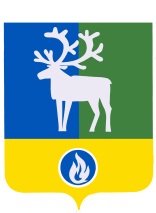 ХАНТЫ-МАНСИЙСКИЙ АВТОНОМНЫЙ ОКРУГ – ЮГРАБЕЛОЯРСКИЙ РАЙОНГОРОДСКОЕ ПОСЕЛЕНИЕ БЕЛОЯРСКИЙсовет депутатовРешЕНИЕот «__»____________2020 года	                                 № проектО внесении изменений в приложение к решению Совета депутатов городского поселения Белоярский от 14 мая 2015 года № 21Совет депутатов  городского поселения Белоярский р е ш и л:1. Внести в приложение «Порядок проведения конкурса на замещение должности муниципальной службы в администрации городского поселения Белоярский» к решению Совета депутатов городского поселения Белоярский от 14 мая 2015 года № 21 «Об утверждении порядка проведения конкурса на замещение должности муниципальной службы в администрации городского поселения Белоярский» следующие изменения:1) в подпункте 1 пункта 1.2 раздела 1 «Общие положения» слова «, а также права муниципальных служащих на должностной рост на конкурсной основе» исключить;2) в разделе 3 «Организация проведения конкурса»:а) в пункте 3.2 слова «в федеральной государственной информационной системе «Федеральный портал государственной службы и управленческих кадров» (далее – Портал государственной службы и управленческих кадров).» заменить словами «в федеральной государственной информационной системе «Единая информационная система управления кадровым составом государственной гражданской службы Российской Федерации» (далее - Единая информационная система)»;б) пункт 3.3 изложить в следующей редакции:«3.3. Гражданин, изъявивший желание участвовать в конкурсе, представляет в администрацию городского поселения Белоярский:1) заявление с просьбой о поступлении на муниципальную службу;2) собственноручно заполненную и подписанную анкету по форме, установленной уполномоченным Правительством Российской Федерации федеральным органом исполнительной власти;3) паспорт;4) трудовую книжку и (или) сведения о трудовой деятельности, оформленные в установленном законодательством порядке, за исключением случаев, когда трудовой договор (контракт) заключается впервые;5) документ об образовании;6) документ, подтверждающий регистрацию в системе индивидуального (персонифицированного) учета, за исключением случаев, когда трудовой договор (контракт) заключается впервые;7) свидетельство о постановке физического лица на учет в налоговом органе по месту жительства на территории Российской Федерации;8) документы воинского учета - для граждан, пребывающих в запасе, и лиц, подлежащих призыву на военную службу;9) заключение медицинской организации об отсутствии заболевания, препятствующего поступлению на муниципальную службу;10) сведения о доходах за год, предшествующий году поступления на муниципальную службу, об имуществе и обязательствах имущественного характера;10.1) сведения об адресах сайтов и (или) страниц сайтов в информационно-телекоммуникационной сети «Интернет», на которых кандидаты размещали общедоступную информацию, а также данные, позволяющие их идентифицировать, по форме, установленной Правительством Российской Федерации, за три календарных года, предшествующих году подачи документов для участия в конкурсе;11) иные документы, предусмотренные федеральными законами, указами Президента Российской Федерации и постановлениями Правительства Российской Федерации.»;в) пункты 3.9 и 3.7 считать пунктами 3.9 и 3.10 соответственно;3) в пункте 5.4 раздела 5 «Результаты конкурса» слова «на Портале государственной службы и управленческих кадров.» заменить словами «в Единой информационной системе».Опубликовать настоящее решение в бюллетене «Официальный вестник городского поселения Белоярский».Настоящее решение вступает в силу после его официального опубликования.Глава городского поселения Белоярский	Е.А.Пакулев